 ‌ANTZINAKO‌ ‌FILOSOFIAREN‌ ‌HISTORIA‌ ‌ ‌Pentsamendu‌ ‌filosofikoaren‌ ‌kontzientzia;‌ ‌Aristotelesekin‌ ‌hasi‌ ‌zen.‌ ‌Ordura‌ ‌arte‌ ‌filosofia‌ ‌egin‌ ‌arren‌ ‌ez‌ ‌zegoen‌ ‌honen‌ ‌kontzientziarik.‌ ‌ ‌Filosofia‌ ‌zer‌ ‌den‌ ‌zehazteko‌ ‌irizpide‌ ‌batzuk‌ ‌daude;‌ ‌hauek‌ ‌Aristotelesek‌ ‌markatu‌ ‌(Zer‌ ‌da‌ ‌filosofia,‌ ‌zer‌ ‌da‌ ‌filosofoa)‌ ‌ ‌Testuinguru‌ ‌polemikoa‌ ‌→‌ ‌Garai‌ ‌honetan‌ ‌filosofia-‌ ‌poesiaren‌ ‌arteko‌ ‌norgehiagoka‌ ‌zegoen.‌ ‌Platonek‌ ‌poeten‌ ‌kontra‌ ‌egin‌ ‌arren,‌ ‌Aristotelesek‌ ‌ez;‌ ‌baina‌ ‌argi‌ ‌markatu‌ ‌zituen‌ ‌bien‌ ‌arteko‌ ‌ezberdintasunak.‌ ‌Teologoa/‌ ‌olerkilaria/‌ ‌mitologoa…‌ ‌eta‌ ‌filosofoa;‌ ‌poesia‌ ‌eta‌ ‌dialektika‌ ‌banatuz.‌ ‌ ‌Garai‌ ‌honetan:‌ ‌-Planteatutako‌ ‌gaiak,‌ ‌galderak‌ ‌eguneroko‌ ‌gaien‌ ‌ingurukoak‌ ‌(bakea,‌ ‌gerra,‌ ‌polisa,‌ ‌ezagutza...)‌ ‌-Jarduera‌ ‌filosofikoak‌ ‌taldean‌ ‌egiten‌ ‌dira‌ ‌(eskoletan),‌ ‌taldean‌ ‌egiten‌ ‌zen‌ ‌lan.‌ ‌ ‌[Aristoteles,‌ ‌metafisika;‌ ‌Hesiodo,‌ ‌Teogonia;‌ ‌Anaximando,‌ ‌Fisika]‌ ‌ ‌Olerkari/filosofoen‌ ‌arteko‌ ‌ezberdintasun‌ ‌eta‌ ‌berdintasunak‌ ‌islatzen‌ ‌dira.‌ ‌ ‌-Teogonia‌ ‌→‌ ‌Hesiodok‌ ‌idatzitako‌ ‌obra‌ ‌poetikoa.‌ ‌Kosmosaren‌ ‌jatorriaz‌ ‌eta‌ ‌jainkoen‌ ‌mitoez‌ ‌hitz‌ ‌egin‌ ‌-Kosmologia‌ ‌→‌ ‌Anaximandrok‌ ‌proposatutako‌ ‌kosmosaren‌ ‌ordena‌ ‌➢Antzekotasunak‌ ‌→‌ ‌Kontakizunaren‌ ‌egitura,‌ ‌eskema‌ ‌oso‌ ‌antzekoa:‌ ‌-Hasieran‌ ‌kaosa/nahastea‌ ‌zegoen‌ ‌eta‌ ‌oraindik‌ ‌izakiak‌ ‌ez‌ ‌zeuden‌ ‌definituta.‌ ‌Nahaste‌ ‌horretatik,‌ ‌izakiak‌ ‌definitzen‌ ‌hasi,‌ ‌eta‌ ‌binaka‌ ‌sortzen‌ ‌hasiko‌ ‌dira‌ ‌botereak‌ ‌banatuz‌ ‌eta‌ ‌orekatuz.‌ ‌Handik‌ ‌gaur‌ ‌eguneko‌ ‌egoerara‌ ‌heldu‌ ‌→‌ ‌formalki‌ ‌kontakizun‌ ‌bera.‌ ‌-Pentsalari‌ ‌batzuek‌ ‌→‌ ‌kosmobisio‌ ‌hauen‌ ‌artean‌ ‌hausturarik‌ ‌ez,‌ ‌jarraipena‌ ‌da.‌ ‌➢Desberdintasunak‌ ‌ ‌-Hesiodoren‌ ‌pertsonaiak‌ ‌jainko/jainkosak.‌ ‌ ‌-Anaximandoren‌ ‌pertsonaiak‌ ‌natura/izadia.‌ ‌-Hesiodoren‌ ‌helburua‌ ‌→‌ ‌botere‌ ‌orekara‌ ‌nola‌ ‌iristen‌ ‌garen‌ ‌erakutsi.‌ ‌ ‌-Anaximandorena‌ ‌→‌ ‌ez‌ ‌da‌ ‌polemikoa;‌ ‌indar‌ ‌guzti‌ ‌horiek‌ ‌atzean‌ ‌zer‌ ‌duten‌ ‌azaldu‌ ‌nahi‌ ‌du,‌ ‌hau‌ ‌da,‌ ‌beraien‌ ‌printzipioa‌ ‌zein‌ ‌den.‌ ‌-Hesiodok‌ ‌jainkoei‌ ‌botere‌ ‌handia‌ ‌egotzi,‌ ‌jainkoen‌ ‌egoerak‌ ‌zuzenean‌ ‌eragin‌ ‌munduan.‌ ‌ ‌-Anaximandok‌ ‌gertaerak‌ ‌azaltzeko‌ ‌bestelakoak‌ ‌erabiltzen‌ ‌ditu:‌ ‌gertaerak‌ ‌ez‌ ‌dira‌ ‌jainkoen‌ ‌ondorio,‌ ‌gizadiak‌ ‌bere‌ ‌printzipioen‌ ‌baitan‌ ‌funtzionatu.‌ ‌Lege‌ ‌hauek‌ ‌deskubritzean‌ ‌jainkoak‌ ‌kanpoan‌ ‌gelditu,‌ ‌eta‌ ‌zientziari‌ ‌atea‌ ‌ireki.‌ ‌ ‌ARISTOTELES‌ ‌-‌ ‌METAFISIKA;‌ ‌ZER‌ ‌DA‌ ‌FILOSOFIA?‌ ‌ ‌Aristotelesek‌ ‌filosofia‌ ‌zer‌ ‌den‌ ‌azaltzen‌ ‌du‌ ‌→‌ ‌diskurtso‌ ‌filosofikoaren‌ ‌irizpideak‌ ‌zehaztu.‌ ‌Hildo‌ ‌honetatik‌ ‌garatuko‌ ‌da‌ ‌tradizio‌ ‌filosofikoa‌ ‌ ‌1‌ ‌ANTZINAKO FILOSOFIAREN HISTORIAPentsamendu filosofikoaren kontzientzia; Aristotelesekin hasi zen. Ordura arte filosofia egin arren ez zegoen honen kontzientziarik. 
Filosofia zer den zehazteko irizpide batzuk daude; hauek Aristotelesek markatu (Zer da filosofia, zer da filosofoa) 
Testuinguru polemikoa → Garai honetan filosofia- poesiaren arteko norgehiagoka zegoen. Platonek poeten kontra egin arren, Aristotelesek ez; baina argi markatu zituen bien arteko ezberdintasunak. Teologoa/ olerkilaria/ mitologoa… eta filosofoa; poesia eta dialektika banatuz. 
Garai honetan:Planteatutako gaiak, galderak eguneroko gaien ingurukoak (bakea, gerra, polisa, ezagutza...)Jarduera filosofikoak taldean egiten dira (eskoletan), taldean egiten zen lan.[Aristoteles, metafisika; Hesiodo, Teogonia; Anaximando, Fisika]Olerkari/filosofoen arteko ezberdintasun eta berdintasunak islatzen dira. Teogonia → Hesiodok idatzitako obra poetikoa. Kosmosaren jatorriaz eta jainkoen mitoez hitz eginKosmologia → Anaximandrok proposatutako kosmosaren ordenaAntzekotasunak → Kontakizunaren egitura, eskema oso antzekoa:Hasieran  kaosa/nahastea zegoen eta oraindik izakiak ez zeuden definituta. Nahaste horretatik, izakiak definitzen hasi, eta binaka sortzen hasiko dira botereak banatuz eta orekatuz. Handik gaur eguneko egoerara heldu → formalki kontakizun bera.Pentsalari batzuek → kosmobisio hauen artean hausturarik ez, jarraipena da.Desberdintasunak Hesiodoren pertsonaiak jainko/jainkosak. Anaximandoren pertsonaiak natura/izadia.Hesiodoren helburua → botere orekara nola iristen garen erakutsi. Anaximandorena → ez da polemikoa; indar guzti horiek atzean zer duten azaldu nahi du, hau da, beraien printzipioa zein den.Hesiodok jainkoei botere handia egotzi, jainkoen egoerak zuzenean eragin munduan. Anaximandok gertaerak azaltzeko bestelakoak erabiltzen ditu: gertaerak ez dira jainkoen ondorio, gizadiak bere printzipioen baitan funtzionatu. Lege hauek deskubritzean jainkoak kanpoan gelditu, eta zientziari atea ireki.ARISTOTELES - METAFISIKA; ZER DA FILOSOFIA?Aristotelesek filosofia zer den azaltzen du → diskurtso filosofikoaren irizpideak zehaztu. Hildo honetatik garatuko da tradizio filosofikoaFilosofia lehenaz hitz egin  → handik aurrera filosofia garatuko dela uste du, baina bere aurretik badaude aurrekari batzuk. Printzipio hauek ezarriko ditu autore guztiek komunean dituztelako  → Lehen printzipioa edo kausa topatzea da helburuaArjè (printzipioa) → Gizadian printzipio bat dago, aniztasun osoan batasuna topatzea ahalbidetzen duena. Hau materiala da (batzuentzat elementu bat, beste batzuentzat gehiago). Printzipio hau da mundua aldatzen denean, aldatzen ez dena. Dena sortzen da printzipio honetatik eta dena itzultzen da printzipio honetara. ‘Filosofia’ liburuan lau kausa zehaztu zituen:1. Kausa materiala     2. Kausa formala     3. Kausa eraginkorra     4. Kausa finala(*sistema honekin hiztegi filosofiko bat osatzen saiatzen da) → Ordura arte ‘filosofoek’ soilik kausa bat landu dute, kausa materiala, gainontzekoak kontuan hartu gabe. Horregatik aurrekoen akatsa azaleratu.  → Bere filosofian historizismoa txertatzen du, filosofia historian kokatu behar delako. Baina filosofia autokontzientea da, bere burua aztertzen du.PRESOKRATIKOAKHIRU JONIARRAKTales miletokoa [lehenego filosofoa, Aristotelesen definizioaren arabera] → printzipioa ura. Talesek informazio enpirikoa baliatu, behaketak egin eta informazioa sailkatu; hemendik indukzioz/ondorioztatu lege orokor bat.  Ondorioztatu zuen dena printzipio batera (ura) murrizten zela, hau da printzipio bateratzaile, gobernatzaile eta osatzailea.Anaximandro → printzipioa apeiron. Apeiron kontzeptu abstraktu bat da, eta demostratzen du ura bezalako printzipio materialetik abstrakzio maila garatzen dela. Anaximenes → printzipioa airea. Abstrakzio maila aldetik atzera pausu bat ematen badu ere, bere garrantzia du errealitatea arjè honetatik nola sortzen den azaltzen duelako. Printzipio fisiko/ natural/ mekanikoen bidez unibertsoko izakiak nola sortu diren azaltzen du. 2 prozesu: kondentsazioa/ trinkotzea eta arintzearen bidez. Bi prozesuren(********) bidez prozesu kualitatiboak azaltzen ditu. Gizakiak/ bizidunak → mikrokosmosak gara.Garatzen ari zen zientzia berriaren ekarpen nagusia esperimentua da. Hau da, ezagutzen diren datu batzuetatik datu berriak ateratzea errealitate isolatu batean, gizadiaren inguruan. Beraz, izadiaren ezaugarri kualitatiboak alboratzen dira, kuantitatiboari emanez garrantzia, errealitatea matematizatuz. Hau bere proposamenean ikusten da.HERAKLITO- Bere eragina garaian bertan ez da oso handia (ez Parmenides bezala)- XIX-XX.mendeko filosofoen erreferentzia → Hegel, Heideger, Nietzsche- Jakintza tradizionala (ez-filosofikoa) eta filosofikoa jaso. Horregatik estilo berezia.- Estilo aforistikoa, etengabe antitesiak zein hizkuntz polemikoa erabiliz- Bere pentsamenduari buruz gutxi dakigu, eta gauza oso ezberdinak esan dira:Heideger: garrantzi handia eman filosofianCapicci: Heraklitok ez du filosofia egiten, politika baizikHegel: Heraklitok esandako guztia garaiko filosofian txertatu zela zioenBere pentsamendua: [ 3 gai: Metafisika, fisika-psikologia, politika-etika]1. Metafisika: [Logosaren doktrina]Heraklitoren ustez unibertsoa/ errealitate osoa, kontzeptu baten bidez azal daiteke → logos (hizkuntza, neurria, legea…)Logos → printzipio, eskema, lege unibertsala (maila guztietan aplika daitekeelako) indarrean dago beti. Errealitate osoa dago printzipio honen menpe eta honen arabera gertatzen dira [filosofia espekulatiboaren 1 aspektua]Epistemologikoa → printzipio hori ulergarria da. Logosa bera ulergarria da bere esanetan, bere filosofian bertan. Baina bera irakurri gabe logosa ere uler daiteke, gizadiari begiratuz edo gure barnean; hala ere litekeena da logosa aurkitzea baina ez deskubritzea/ulertzea [filosofia espekulatiboaren 2 aspektua]Deskubritzeko bidea → zentzumenak. Filosofoak zientziaren aurrean jarrera bat izan behar du → zorroztasuna, ikertu nahia, esfortzua. Horrela logosa deskubritzea litekeena da.Logosa ezin da zuzenean antzeman. Gizadiak gustuko du hau ezkutatzea, gauzen aniztasunean [Aniztasuna vs. batasuna] [Ideia tipikoa]. Baina ezkutatu arren izadiak pistak ematen ditu, ikertzaileak kontuan hartu beharko dituenak. Horregatik datu enpiriko gordinek balio gutxi → interpretazioa da garrantzitsuena.Logosa indarrean dago maila guztietan [4 maila]maila logikoa → unibertsala; ontologikoa → errealitate guztietan(aniztasunaren gainetik, hau batzen duena); gnoseologikoa → ezagutza izateko printzipio hau deskubritu behar; etiko-politikoa → egunerokoan zuzen jokatzeko beharrezkoa, printzipio unibertsala jarraitu behar[Aurkarien doktrina]Errealitatea aurkariek osatzen dute. Era polemikoan ulertu errealitatea, tentsioen arteko oreka da errealitate. Printzipioa → tentsioa bera, unibertsala eta etengabea.Gerra txertatu pentsamendu osoan → maila unibertsaleanEgoera polemikoa desagertuko balitz, bere ustez errealitatea bera/ unibertsoa desagertuko litzatekePentsamendu honi garrantzia → Marx, Hegel, NietzscheJustizia/ injustizia, bizitza/ heriotza, osasuna/gaixotasuna… Aurkari pare bakoitzak batasuna osatu. Errealitatea ez dute izakiek osatzen, aurkariek baizikLogosari buruz hitz egitean, logos honetan zati garrantzitsuena aurkarien doktrina hau da, gehiago dituen arren.[suaren doktrina]1. printzipioa → sua (arjè); dena da sua, eta sua da denaErrealitate osoaren aspektu materialaren arjèa sua da, elkar eragiten dute.Lehen printzipioa den heinean, ez da inondik sortu, beti egon da horUra eta lurra ere aipatzen ditu, hau logosaren arabera tranformatzen daFisika eta psikologian garrantzi bereziaParekatu: errealitatearen maila makrokosmikoa eta mikrokosmikoa → suak biak azal ditzazke (baita psikologia ere)Arima sua izanik → etsaiak hezetasunari lotuta. Suari loturik bizimodu bat planteatzen du. Hezetasunari loturik munduko plazerrak, eta hau alde batera utzi behar dela esanDualismo antropologikoa → bereizi arima / gorputzaFilosofoen jainkoa → jainkotasuna ulertzeko bere erak ez du zerikusirik tradizio teologoarekin:Ez antropomorfoa → erlijio tradizionalari kritikaOhiturak, tradizioak, kontakizunak… ez onartu“Jainkoak gustokoa du eta ez du gustoko Zeus izendatzea”1. Zeusek boterea errepresentatzen duelako →  gustoko du2. Aldi berean irudi antropomorfoa duelako → ez du gustokoPITAGORIKOAK - PITAGORASArjèaren ulerkera: Ez da printzipio materiala, zenbakiak dira → [Printzipio materialak eta formalak]Diskurtso matematikoa → izadiaren izaera materiala [zenbakiak-izadia] harremanetan.Matematikak: matematikak, astronomiak, musikak osatu + geometria/aritmetika ez desberdindu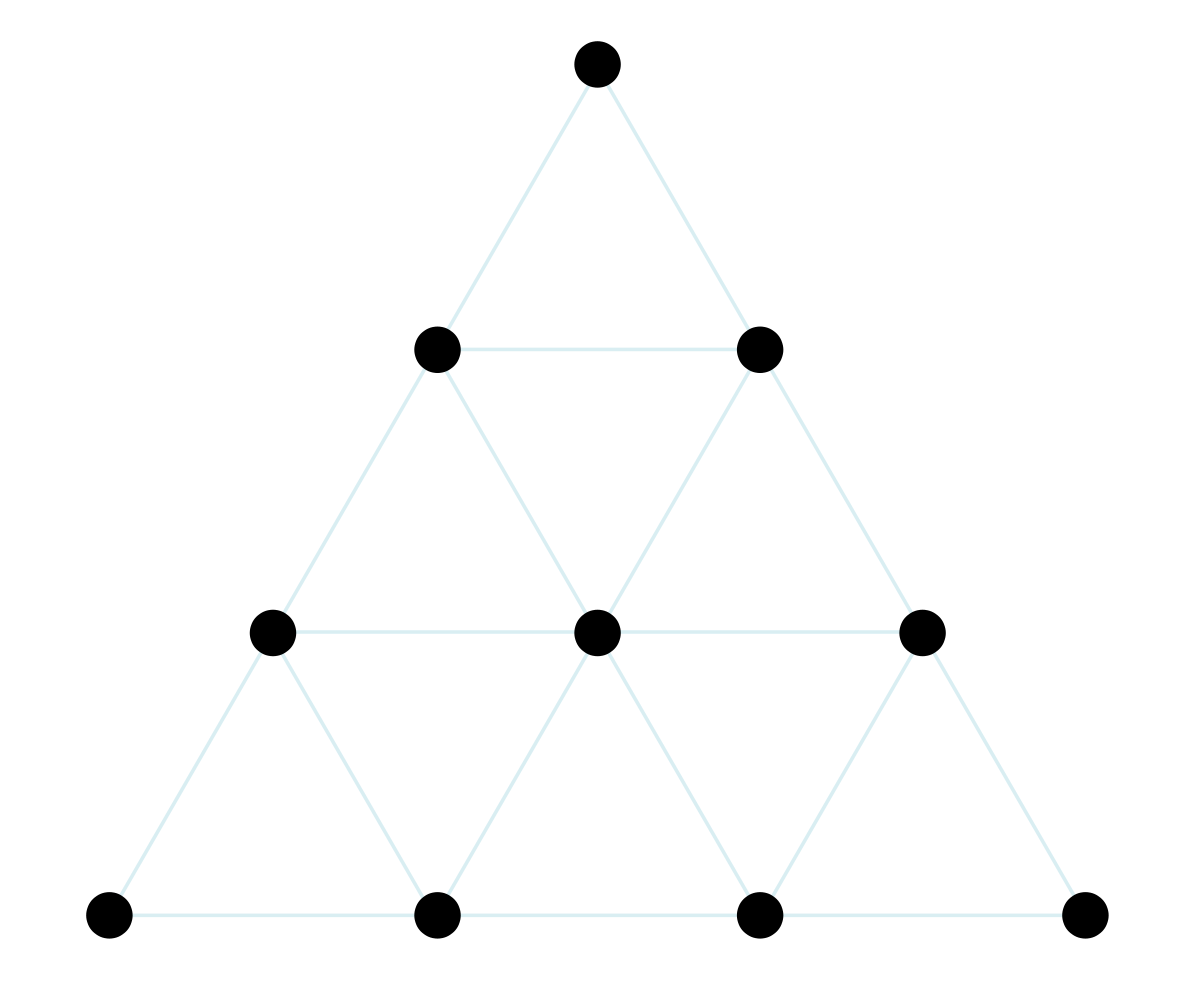 Izadi eta zenbakiak nola harremandu? (Aristotelesek Pitagorikoei buruz esandakoa)Tetraktys-a osatu: berak 9 esfera ikusten zituen, horregatik 10.a asmatu zuen. Ezin zuen ideologia atzean utzi, sen onarekin apurtu zuen.10 printzipio zehaztu zituen, 10 aurkari:Polo ezberdinetan dauden aurkariak dira, ezkerrean printzipio onak eta eskuinean txarrak (balorazio positiboa/ negatiboa; balorazio pitagorikoa)Mundua deskribatzeko baliagarriaOndorio handiena ondorengo munduan (zientziaren munduan ere). Tradizio/ aurreiritzi bat sortu da beraren balorazio/polarizaziotik. ALKMEONEz da pitagorikoa (baina hurbil), enpirista da.Testu espekulatiboak → osasunari buruz, aurkarien orekaEragina XX.mendera arte → sentsazioei buruz, zentzumenakXENOFANES - tradizio eleatarra (Colofon)Eskola eleatarraren aitzindariaFilosofo oso kritikoa, tradizio erlijiosoarekin (+ gustoko ez zituen ohiturekin)Kritika nagusia → Homero eta Hesiodori. Beraiek deskribatzen duten jainkotasuna antropomorfikoa delako. Aspektu kulturala txertatu → kultura bakoitzak bere erara irudikatu jainkoa.Tradizio okerrak ere kritikatu, batzutan kaltegarriak direlakoJainkotasuna ulertzeko beste era bat (jainkotasuna filosofiatik) → filosofoen jainkoa. Ezaugarri antropomorfikorik gabe. Teologia filosofian txertatu aztergai bezalaPARMENIDES - tradizio eleatarra	-Eleatarretatik eraginkorrena.	-Garrantzia lau puntutan.		1-Izatea/badenaren inguruan hitz egin. Metafisikari sarrera.			-Objektu hori ikergai bezala, ez soilik aipamena.		2-Hizkuntza zientifikoaren oinarrizko printzipio logikoak.			-Aristotelesek Organonean aipatuko ditu. 		3-Baikortasun epistemologikoa.			-Errealitateak eta pentsamenduak baldintza berdinak partekatu.			-Printzipio logikoak errealitatean eta pentsamenduan.		4-Metodologia.			-Zer irizpide jarraitu EGIAra urbiltzeko. -Poema bat kontserbatu, kontaminatuta		-Hiru zati: sarrera, 1 eta 2.	-Sarrera: 		-Bidaia bat. Gai arrunta antzinako grezian. Zentzu alegorikoan. Metaforak.			-Ez jakintasunetik jakintasunera.		-Bidai amaieran jainkosarekin topo. Jainkosaren diskurtsoa.	-Beste bi zatiak zailagoak ulertzeko: esanahia, lotura?...	-Jainkosak bi aspektu mahaigaineratu:		-Badaena, izatea. Hau da hartu eta aztertu behar dena.		-Ez dena, ez izatea. Esanezina, pentsaezina. -Lehenengo zatia: 		-Haustura sakon bat. APORIA erraldoia: zentzumenak eta arrazoia ez bat.	+Aspektu METODOLOGIKOA. Bi bide		-Bada, izatea. Hau hartu behar		-Ez da. ez izatea: esanezina, pentsaezina		-Nolabait…			-Baikortasun epistemologikoa			-Metodo hipotetiko deduktiboa	-Oinarrizko PRINTZIPIO LOGIKOAK ezarri.		-Identitate		-Ez kontraesan		-Hirugarren baztertua-Eragin handiena lehen zatiak: Lehenengo zatiko 8. IZATEA deskribatu. 	-Erronkak eta arazoak planteatu. 		-Geroagokoek konpondu nahi. 	-Erronka afilosofikoa: arrazoimena eta zentzumenen arteko APORIA		-Ez datoz bat ARRAZOIMEN LOGIKOA eta FENOMENOAK-Nola ulertu izan da? Desberdin. 	Izatea modu absolutuan ulertu. 	Ezin izatetik ez izatera iragan. Ez dago ez izaterik.Pluralistak banaketa apurtzen saiatu. Parmenidesen poema, 8.zatia. 	-Izatearen deskribapena. 	-Mugimendua, aldaketa, denbora eta aniztasunaren kontra argudiatu. 		-Pentsamendu logikoa zorrotz aplikatuz. 			-Abiapuntu oso argia: ez izatetik ezin izatera pasa. P. klasikoa	-Planteamendu Aporetikoa. 		Arrazoimena/zentzumena		Pentsamendu logikoa/fenomenoak, enpiria. 		Zenon eta Meliso gainditzen saiatu. ZENON - tradizio eleatarra Parmenidesen ikasle eta jarraitzailea. 	-Platonen dialektik	-Espazioa, mugimendua, aniztasuna, ideia desberdina. 	-4 argudio. 	-Akiles eta dordoka.-Gezia		-EstadioaMELISO - tradizio eleatarra 	Aniztasuna ukatzen du. Badena ere absolutuan ulertu behar.	Asko badira, bata bezela izan behar lirateke. To on beharrean ta onta balira, to on bezala izan behar. 	-Ezaugarriak aplikatu behar [Atomistek hori eegin. 		To on.en deskribapena hartu+guztiz onartu. ATOMOei egotzi. 		+Deskribapenari gehitu: ez izatea onartu. 		-Aniztasuna + Ez izatea. ]EMPEDOKLES- Italiarra. 	 Bi obra kontserbatu	-Presokratikoen artean baliabide politiko gehien erabiltzen dituena. 		-Irudi metaforikoak+exametro diatilikoa. 	-Aspektu filosofikoa nabarmendu. 	-Bere garaian pertsonaia mitikoa: aztia, iluna…Errealitatea deskribatzean… -ZIKLO KOSMIKOAK. Unibertsitateak parte hartzen duen prozesu etengabekoa	-Batasun erradikaletik aniztasun osora. Zikloaren bi muturrak. 		Osora heltzean, printzipioak banatuta. Lau sustrai			-Sua, lurra, airea, ura. 				-Garai/fase kosmiko desberdinetan sortu. -MUGIMENDUAREN BI PRINTZIPIO	-Filia: maitasuna, adiskidetasuna	-Neikos: Etsaitasuna, gorrotoa. 		Lau printzipioek eduki. Nola konpondu aporia? Aniztasuna txertatu, to on absolutua gainditu. Hutsa ukatu.ANAXAGORAS
Sokratesen garaikidea + prosaz idatzi
Pentsamendua:Materia jarraia daHasieran > kaosa zegoen, materia osoa nahasturikSpermata, homeomeria: materiaren osagaiak eta amaigabeak diren partikulakIzaki guztiak partikula horietaz osatuak egon arren, bakoitzarengan bat nagusitzen daNous/ mugimenduaren printzipioa →  Unibertsoaren jatorria eta existentziaren kausa. Gizakiak horren parte bat du adimenean.Aporiaren konponbidea →  Materia osatu eta desegiten da, eta prozesu fisikoak jarraitzen dituzte hau emateko.ATOMISTAK [Leuzipo eta Demokrito]Errealitatearen osagaiak →  trinkoa eta hutsa 
	Badena:  atomoak	  Ez dena:  hutsa.  Atomoak hutsean zehar mugituAtomoak →  betierekoak, zatiezinak. Modu mekanikoan  elkartuz osatu izakiak + arima baitaLABURPENA-Grezia Arkaikoa: Gutxi Dakigu. -Eskolaz eskola joan Aristotelesen historiografiaren bidez. Kausen doktrina irizpidetzat -Hari zentrala, ARJEA. 	-Kontakizun teogoniko/kosmogoniko konparaketak. 	-Joniarrak: kausa materiala	-Pitagorikoak	-Eleatarrak: arrazoimena/fenomenoak hautsi, aporia	-Pluralismo joniarra: Printzipio bat baino gehio. Aporia moztu, fenomenoa salbatu. MugatuaMugagabeaBakoitiaBikoitiaBatekoaAnitzaEskuinaEzkerraArraEmeaGeldiMugimenduanZuzenaMakurraArgitasunaIluntasunaOnaTxarraKarratuaLaukizuzena